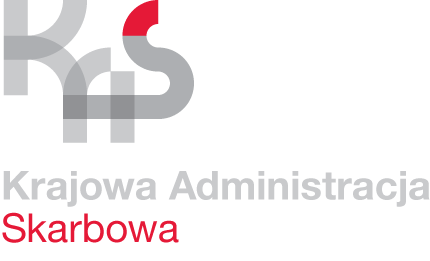 Tarcza Antyinflacyjna 2.0 – zmiany w kasach rejestrujących i Wiążące Informacje Stawowe  Tarcza Antyinflacyjna 2.0 zakłada m.in. obniżkę VAT na żywność, nawozy i paliwa.Oznacza to, że stawki w kasach rejestrujących muszą zostać dostosowane do zmian od 1 lutego 2022 r. na sześć miesięcy, tj. do 31 lipca 2022 r.Podatnicy sprzedający detalicznie towary, dla których Tarcza 2.0 wprowadza obniżki stawek VAT (żywność, nawozy i paliwa) i prowadzący ewidencję sprzedaży tych towarów przy zastosowaniu kas rejestrujących, będą zobowiązani do zmiany przyporządkowania zmienianych stawek na te towary w kasach.Zmiana stawki jest szczególnie istotna przy sprzedaży żywności, gdzie wprowadzono zerową stawkę VAT dla podstawowych produktów żywnościowych, objętych obecnie stawką 5%, tj. np. mięso i ryby oraz przetwory z nich;produkty mleczarskie;warzywa i owoce i przetwory z nich;zboża, produkty przemysłu młynarskiego, przetwory ze zbóż i wyroby piekarnicze; niektóre napoje (np. zawierające co najmniej 20% soku owocowego lub warzywnego, napoje mleczne i tzw. mleka roślinne).Wiążące informacje stawkowe (WIS)Zmiany w przepisach dotyczących VAT oznaczają wygaśnięcie 1 lutego 2022 r. WIS wydanych dla towarów, dla których Tarcza 2.0 obniża stawki VAT. Zmiany w zakresie VAT objęte Tarczą 2.0 nie wpływają jednak na klasyfikację towarów będących przedmiotem WIS według Nomenklatury scalonej (CN) – ta nie ulega zmianie. Klasyfikacja według CN dla towarów objętych WIS, które wygasną 1 lutego 2022 r., pozostanie aktualna, pod warunkiem że opis, skład, charakter, zastosowanie tych towarów się nie zmienią. Jeśli podatnik wystąpi o wydanie nowej decyzji WIS  dla towarów, dla których decyzja wygasła w związku ze zmianami stawek VAT w Tarczy 2.0, Krajowa Informacja Skarbowa dołoży wszelkich starań, aby wnioski były załatwiane nie później niż w ciągu miesiąca od ich wpływu.Więcej informacji o Tarczy 2.0 https://www.gov.pl/web/finanse/tarcza-antyinflacyjna-20-zlagodzi-skutki-inflacji-i-zmniejszy-jej-koszty-dla-polakow Kinga Błaszczyńska  rzecznik prasowy IAS w Bydgoszczy

